Министерство культуры, по делам национальностей и архивного дела Чувашской РеспубликиБПОУ «Чебоксарское художественное училище (техникум)» Минкультуры ЧувашииРАБОЧАЯ ПРОГРАММА ПРОФЕССИОНАЛЬНОГО МОДУЛЯПМ.02. Педагогическая деятельностьспециальности 54.02.05 Живопись (по видам)                                           Чебоксары – 2018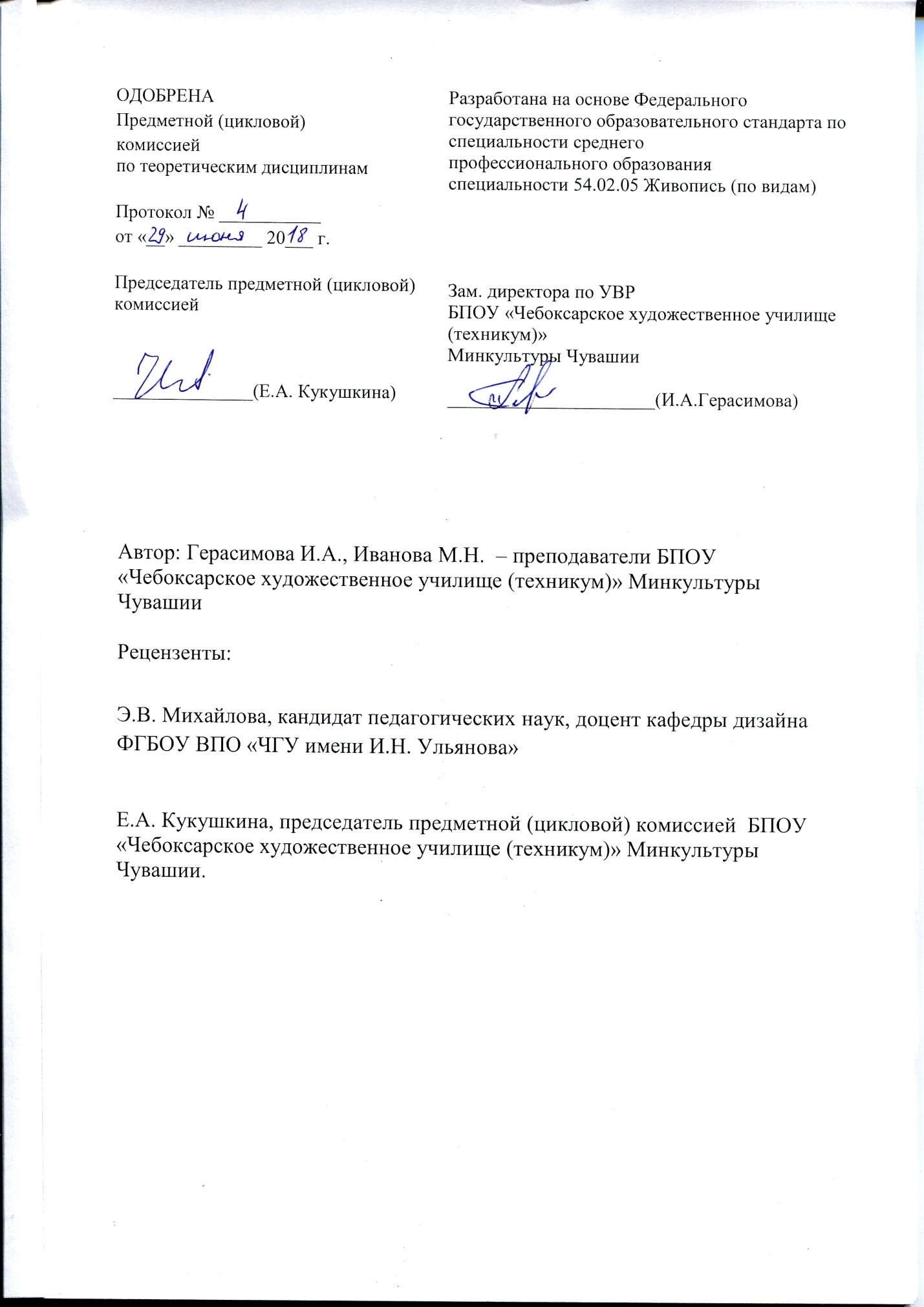 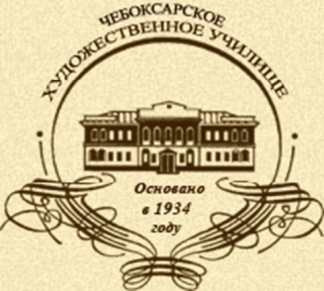 СОДЕРЖАНИЕПАСПОРТ ПРОГРАММЫ ПРОФЕССИОНАЛЬНОГО МОДУЛЯРЕЗУЛЬТАТЫ ОСВОЕНИЯ ПРОФЕССИОНАЛЬНОГО МОДУЛЯСТРУКТУРА И СОДЕРЖАНИЕ  ПРОФЕССИОНАЛЬНОГО МОДУЛЯУСЛОВИЯ РЕАЛИЗАЦИИ ПРОГРАММЫ ПРОФЕССИОНАЛЬНОГО МОДУЛЯКОНТРОЛЬ И ОЦЕНКА РЕЗУЛЬТАТОВ ОСВОЕНИЯ  ПРОФЕССИОНАЛЬНОГО МОДУЛЯ1. ПАСПОРТ ПРОГРАММЫ ПРОФЕССИОНАЛЬНОГО МОДУЛЯПМ.02. Педагогическая деятельностьОбласть применения программы	Рабочая программа профессионального модуля - является частью основной профессиональной образовательной программы в соответствии с ФГОС по специальности СПО 54.02.05 Живопись  углубленной подготовки (по видам) в части освоения основного вида профессиональной деятельности: педагогическая деятельность (учебно-методическое обеспечение образовательного процесса в детских школах искусств, детских художественных школах, других учреждениях дополнительного образования, в общеобразовательных учреждениях, учреждениях СПО) и соответствующих профессиональных компетенций (ПК):ПК 2.1. Осуществлять преподавательскую и учебно-методическую деятельность в образовательных организациях дополнительного образования детей (детских школах искусств по видам искусств), общеобразовательных организациях, профессиональных образовательных организациях.ПК 2.2. Использовать знания в области психологии и педагогики, специальных и теоретических дисциплин в преподавательской деятельности.ПК 2.3. Использовать базовые знания и практический опыт по организации и анализу образовательного процесса, методике подготовки и проведения занятия.ПК 2.4. Применять классические и современные методы преподавания.ПК 2.5. Использовать индивидуальные методы и приемы работы с учетом возрастных, психологических и физиологических особенностей обучающихся.ПК 2.6. Планировать развитие профессиональных умений обучающихся.ПК 2.7. Владеть культурой устной и письменной речи, профессиональной терминологией. Программа профессионального модуля может быть использована при реализации основной профессиональной образовательной программы по специальностям: 54.02.01 Дизайн (по отраслям), 54.02.02 Декоративно-прикладное искусство и народные промыслы (по видам),  в дополнительном профессиональном образовании и профессиональной подготовке работников в области создания художественного проектирования объектов графического дизайна, дизайна среды, промышленного дизайна, арт-дизайна; образования художественного в детских школах искусств, детских художественных школах, других учреждениях дополнительного образования, общеобразовательных учреждениях, учреждениях СПО.1.2. Цели и задачи профессионального модуля - требования к результатам освоения профессионального модуля	В области педагогических основ преподавания творческих дисциплин, учебно-методического обеспечения учебного процесса выпускник должен продемонстрировать:иметь практический опыт:планирования     и     проведения     практических     занятий     по рисунку,  живописи,  композиции с  учетом  возраста, индивидуальных особенностей и уровня подготовки обучающихся;уметь:использовать теоретические сведения о личности и
межличностных отношениях в педагогической деятельности;знать:основы педагогики;основы теории воспитания и образования;психолого-педагогические аспекты творческого процесса;традиции художественного образования в России;методы планирования и проведения учебной работы в детских школах искусств, детских художественных школах, других учреждениях дополнительного образования, общеобразовательных учреждениях, учреждениях СПО.1.3. Рекомендуемое количества часов на освоение программы профессионального модуля:всего - 521  часов, в том числе:максимальной учебной нагрузки обучающегося - 377 часов, включая:	обязательной аудиторной учебной нагрузки обучающегося – 254 часов; 	самостоятельной работы обучающегося - 123 часов;производственной практики – 144    часов.РЕЗУЛЬТАТЫ ОСВОЕНИЯ ПРОФЕССИОНАЛЬНОГО МОДУЛЯПедагогическая деятельность	Результатом освоения профессионального модуля является овладение обучающимися видом профессиональной деятельности педагогическая деятельность (учебно-методическое обеспечение учебного процесса в детских школах искусств, детских художественных школах, других учреждениях дополнительного образования, общеобразовательных учреждениях, учреждениях СПО), в том числе профессиональными (ПК) и общими (ОК) компетенциями:	ПРОФЕССИОНАЛЬНЫЕ КОМПЕТЕНЦИИПК 2.1. Осуществлять преподавательскую и учебно-методическую деятельность в образовательных организациях дополнительного образования детей (детских школах искусств по видам искусств), общеобразовательных организациях, профессиональных образовательных организациях.ПК 2.2. Использовать знания в области психологии и педагогики, специальных и теоретических дисциплин в преподавательской деятельности.ПК 2.3. Использовать базовые знания и практический опыт по организации и анализу образовательного процесса, методике подготовки и проведения занятия.ПК 2.4. Применять классические и современные методы преподавания.ПК 2.5. Использовать индивидуальные методы и приемы работы с учетом возрастных, психологических и физиологических особенностей обучающихся.ПК 2.6. Планировать развитие профессиональных умений обучающихся.ПК 2.7. Владеть культурой устной и письменной речи, профессиональной терминологией.	ОБЩИЕ КОМПЕТЕНЦИИОК 1. Понимать сущность и социальную значимость своей будущей профессии, проявлять к ней устойчивый интерес.ОК 2. Организовывать собственную деятельность, определять методы и способы выполнения профессиональных задач, оценивать их эффективность и качество.ОК 3. Решать проблемы, оценивать риски и принимать решения в нестандартных ситуациях.ОК 4. Осуществлять поиск, анализ и оценку информации, необходимой для постановки и решения профессиональных задач, профессионального и личностного развития.ОК 5. Использовать информационно-коммуникационные технологии для совершенствования профессиональной деятельности.ОК 6. Работать в коллективе, обеспечивать его сплочение, эффективно общаться с коллегами, руководством, потребителями.ОК 7. Ставить цели, мотивировать деятельность подчиненных, организовывать и контролировать их работу с принятием на себя ответственности за результат выполнения заданий.ОК 8. Самостоятельно определять задачи профессионального и личностного развития, заниматься самообразованием, осознанно планировать повышение квалификации.ОК 9. Ориентироваться в условиях частой смены технологий в профессиональной деятельности.ОК 10. Использовать умения и знания учебных дисциплин федерального государственного образовательного стандарта среднего общего образования в профессиональной деятельности.ОК 11. Использовать умения и знания профильных учебных дисциплин федерального государственного образовательного стандарта среднего общего образования в профессиональной деятельности.3. СТРУКТУРА И СОДЕРЖАНИЕ ПРОФЕССИОНАЛЬНОГО МОДУЛЯПедагогическая деятельность3.1. Тематический план профессионального модуля 3.2. Содержание обучения по профессиональному модулю4. УСЛОВИЯ РЕАЛИЗАЦИИ ПРОГРАММЫ ПРОФЕССИОНАЛЬНОГО МОДУЛЯПМ.02. Педагогическая деятельность4.1. Требования к минимальному материально-техническому обеспечению	Реализация программы модуля предполагает наличие учебных кабинетов для групповых занятий, библиотеки, читального зала с выходом в сеть Интернет. 	Оборудование учебных кабинетов и рабочих мест кабинетов: - посадочные места по количеству обучающихся; - рабочее место преподавателя; - комплект необходимой методической документации. 	Оборудование и технологическое оснащение рабочих мест:- интерактивная доска с лицензионным программным обеспечением- мультимедиапроектор;- музыкальный центр;- объемные пособия- макеты, муляжи;
- плоскостные пособия – таблицы, репродукции, фотографии, карты, схемы;
- аудиовизуальные средства – видеофильмы, видеофрагменты, радио и  
  телепередачи;
- письменные описания – научная, справочная, методическая литература: учебники, сборники задач и упражнений, руководство для наблюдения, лабораторных и практических занятий.
Технические средства обучения:
информационные - телевизор, компьютер, принтер, сканер.
	Оборудование мастерских и рабочих мест мастерской: мольберты, предметный стол, софиты, чучело птицы, ширмы, гипсовые модели, предметы быта.	Реализация профессионального модуля предполагает обязательную производственную практику. Для проведения занятий по учебной практике необходимо наличие кабинетов для групповых занятий, оборудованные  техническими средствами для выполнения художественных работ, в т.ч. аудиовизуальными, компьютерными и телекоммуникационными.Реализация программы ПМ требует наличия учебных кабинетов - учебного кабинета «Гуманитарных дисциплин», мастерской живописи.Оборудование учебного кабинета и рабочих мест кабинета:посадочные места по количеству обучающихся; рабочее место преподавателя; школьная доска;мел. Оборудование мастерской и рабочих мест мастерской:мольберты;предметные столы;предметы быта и драпировки;софиты;табуреты.Технические средства обучения:ПК/ноутбук;телевизор/ проектор с экраном/ мультимедийное оборудование;аудиовизуальные средства: видеофрагменты, записи мастер-классов;шаблоны документов;комплект компетентностно-ориентированных заданий;фонд оценочных средств;наглядные пособия: инфографика, таблицы, репродукции, фотографии, образцы нормативных и методических документов;программное обеспечение Microsoft Word, Ехсе1;Реализация рабочей программы ПМ предполагает обязательную производственную практику.Оборудование и технологическое оснащение рабочих мест:Оборудование мастерской ДХШ:мольберты;предметные столы;предметы быта и драпировки;чучела животных;софиты;табуреты;классная доска;мел;магниты;Оборудование  класса в общеобразовательной школе: - комплект учебной мебели (парта + стулья);- рабочее место учителя; - классная доска;- мел;- магниты.4.2. Информационное обеспечение обученияПеречень рекомендуемых учебных изданий, Интернет-ресурсов, дополнительной литературыОсновные источники:Сковородкина И.З.  Педагогика: учебник для студентов СПО / И.З. Сковородкина, С.А. Герасимов.  - М.: Академия, 2018. -  640с. Гуслова М.Н. Инновационные педагогические технологии : учебник для студентов СПО / М.Н. Гуслова. – 8-е изд., стер.  - М.: Академия, 2019. – 320с.Психология: учебник для студентов СПО / И.В. Дубровина, Е.Е. Данилова, А.М. Прихожан. – 16-е изд., стер. -  М.: Академия, 2018. - 496с.Могилевцев В.А.  Основы живописи: учебное пособие/ Автор-сост. В.А. Могилевцев. – СПб.: 4 арт, 2016. – 96с. с ил.Виноградова Н.А. Научно-исследовательская работа студента: Технология написания и оформления доклада, реферата, курсовой и выпускной квалификационной работы: учебное пособие для студентов СПО / Н.А. Виноградова, Н. В. Микляева. – 14-е изд., стер. – М.: Академия, 2018. – 128с.Электронные источники: 
Учебники:Библиотека электронных книг по педагогике (интернет-ресурс, адрес http://pedlib.ru/katalogy/katalog.php?id=1&page=1)Библиотека книг по педагогике и психологии (интернет-ресурс, адрес http://www.edubib.ru/books/books-psihologia.html)Методика преподавания ИЗО, Т.Г. Русакова, (интернет-ресурс, адресhttp://www.orenipk.ru/kp/distant_vk/docs/2_2_1/metod_izo.html)Теория и методика преподавания ИЗО (интернет-ресурс, адрес http://www.twirpx.com/file/129277/)Дополнительные источники:1. Психология делового общения: учебное пособие для студентов ССУЗов /М.Е. Виговвская, А.В. Лисевич, В.О. Коринова. – Саратов: Ай Пи Эр Медиа, 2016. – 73с. (ЭБ ipr books)2. Психология делового общения: учебное пособие для студентов СПО /М.Е. Виговвская, А.В. Лисевич, В.О. Коринова. – Саратов: Ай Пи Эр Медиа, 2018. – 96с. (ЭБ ipr books)4.3. Общие требования к организации образовательного процесса	Библиотечный фонд должен быть укомплектован печатными или электронными изданиями основной и дополнительной учебной литературы, изданными за последние 5 лет. Библиотечный фонд помимо учебной литературы должен включать официальные, справочно-библиографические и периодические издания в расчете 1-2 экземпляра на каждые 100 обучающихся.	Обязательно наличие методического фонда, учебно- методической документации по темам. Каждому обучающемуся должен быть обеспечен доступ к комплектам библиотечного фонда, состоящий не менее чем из 3-х наименований отечественных журналов.	Образовательное учреждение должно предоставить обучающимся возможность оперативного обмена информацией с отечественными образовательными учреждениями, организациями и доступ к современным профессиональным базам данных и информационным ресурсам сети Интернет. 
Планирование практик проводится заблаговременно (совместно с потенциальными работодателями), утверждается ПЦК. Консультация и помощь обучающимся оказывается по мере необходимости на каждом занятии. Освоению программы ПМ 02 «Педагогическая деятельность» предшествует и сопутствует ПМ 01 «Творческая художественно-проектная деятельность», дисциплины: ИМК, история искусств, рисунок, живопись, цветоведение и др.4.4. Кадровое обеспечение образовательного процесса	Требования к квалификации педагогических кадров, обеспечивающих обучение по междисциплинарному курсу (курсам): наличие высшего профессионального образования. 	Требования к квалификации педагогических кадров, осуществляющих руководство практикой: дипломированные специалисты – преподаватели междисциплинарных курсов. 5. КОНТРОЛЬ И ОЦЕНКА РЕЗУЛЬТАТОВ ОСВОЕНИЯ ПРОФЕССИОНАЛЬНОГО МОДУЛЯ (ВИДА ПРОФЕССИОНАЛЬНОЙ ДЕЯТЕЛЬНОСТИ)ПМ.02. Педагогическая деятельность	Формы и методы контроля и оценки результатов обучения должны позволять проверять у обучающихся не только сформированность профессиональных компетенций, но и развитие общих компетенций и обеспечивающих их умений.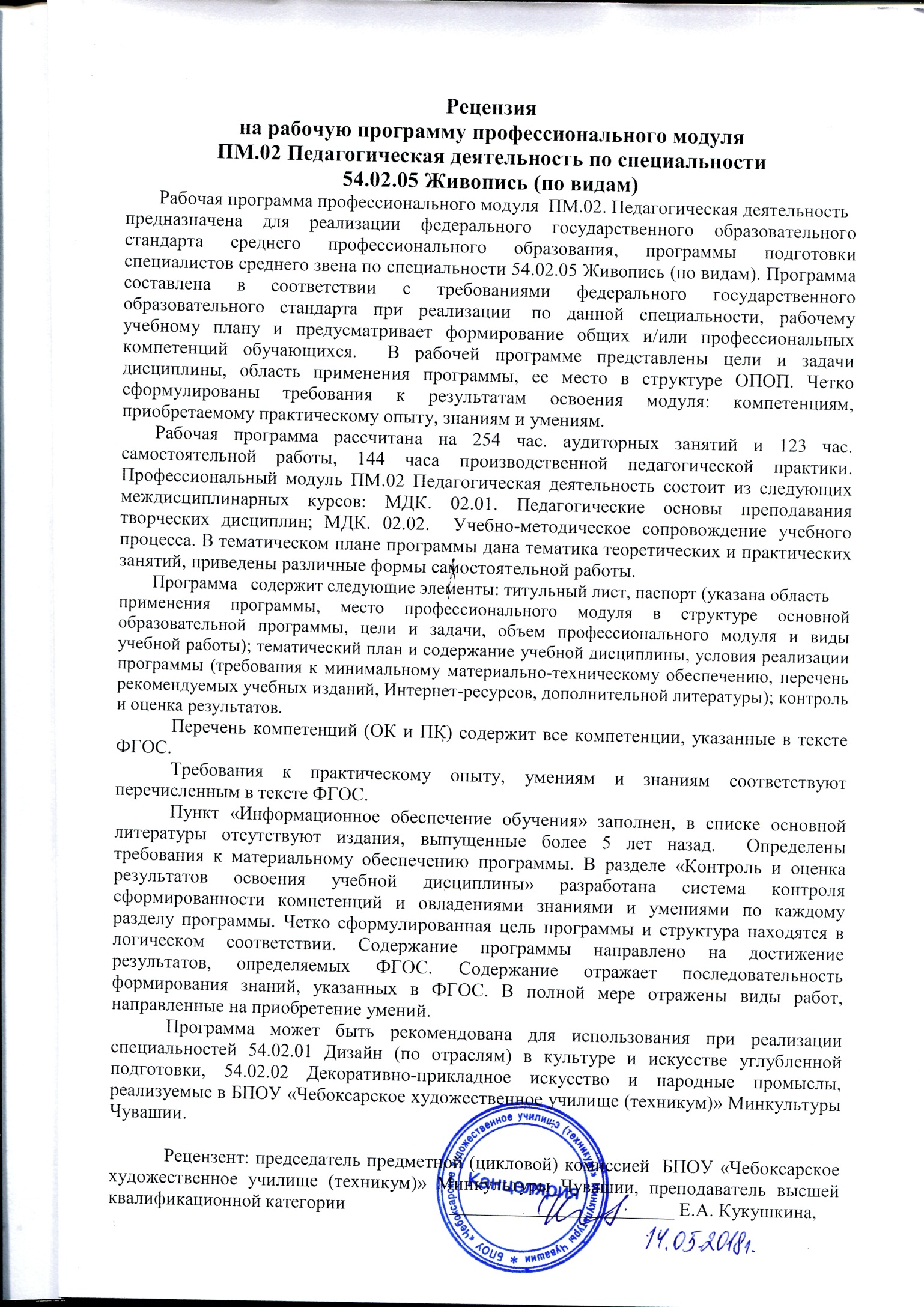 Рецензия на рабочую программу профессионального модуля «Педагогическая деятельность» по специальности 54.02.05 Живопись (по видам) (Станковая живопись) преподавателей высшей категории БПОУ «Чебоксарское художественное училище (техникум)» Минкультуры Чувашии Герасимовой И.А., Ивановой М.Н.Программа профессионального модуля «Педагогическая деятельность» разработана в соответствии с ФГОС по специальности 54.02.05 Живопись (по видам).  Профессиональный модуль «Педагогическая деятельность» относится к профессиональному циклу.Программа профмодуля содержит следующие элементы: титульный лист, паспорт (указана область применения программы, место профессионального модуля в структуре основной образовательной программы, цели и задачи, объем учебной дисциплины и виды учебной работы); тематический план и содержание, условия реализации программы (требования к минимальному материально-техническому обеспечению, перечень рекомендуемых учебных изданий, Интернет-ресурсов, дополнительной литературы); контроль и оценка результатов профессионального модуля. Структура программы выдержана в соответствии с действующими требованиями. Содержание разделов полностью раскрыто, отражает задачи, которые педагоги ставят перед обучающимися. Перечень компетенций (ОК и ПК) содержит все компетенции, указанные в тексте ФГОС. Требования к практическому опыту, умениям и знаниям соответствуют перечисленным в тексте ФГОС.  Программа рассчитана на 377 часов,  обязательной аудиторной нагрузки – 254 часа,  производственной практики – 144 часа,  19 % учебных занятий отводится на практические и лабораторные занятия. Самостоятельная работа составляет не более 50 % учебного времени, спланированы ее тематика, виды и формы в каждой теме.Программный материал изложен в доступной форме и построен логическими последовательными блоками. Предложенный авторами список литературы способствуют усилению развития познавательного процесса.В целом программа составлена логично, методологически грамотно и может быть рекомендована в учебном процессе художественных училищ для подготовки специалистов.Рецензент: кандидат педагогических наук, доцент кафедры архитектуры и дизайна среды ФГБОУ ВО «Чувашский государственный университет им. И.Н. Ульянова» 				                 Э.В. МихайловаУТВЕРЖДЕНО приказом директора БПОУ «Чебоксарское                                художественное училище (техникум)» Минкультуры Чувашии      от 20 августа 2018 года  № 43-оКоды профессио-нальных компе-тенцийНаименования разделов профессионального модуля*Всего часов(макс.учебнаянагрузка ипрактики)Объем времени, отведенный на освоениемеждисциплинарного курса (курсов)Объем времени, отведенный на освоениемеждисциплинарного курса (курсов)Объем времени, отведенный на освоениемеждисциплинарного курса (курсов)Объем времени, отведенный на освоениемеждисциплинарного курса (курсов)Объем времени, отведенный на освоениемеждисциплинарного курса (курсов)ПрактикаПрактикаКоды профессио-нальных компе-тенцийНаименования разделов профессионального модуля*Всего часов(макс.учебнаянагрузка ипрактики)Обязательная аудиторная учебнаянагрузка обучающегосяОбязательная аудиторная учебнаянагрузка обучающегосяОбязательная аудиторная учебнаянагрузка обучающегосяСамостоятельнаяработаобучающегосяСамостоятельнаяработаобучающегосяУчебная,часовПроизводственная практика (по профилю специальности), часов Коды профессио-нальных компе-тенцийНаименования разделов профессионального модуля*Всего часов(макс.учебнаянагрузка ипрактики)Всего,часовв т.ч.лабораторныеработы ипрактическиезанятия,часовв т.ч.,курсоваяработа(проект),часовВсего,часовв т.ч.,курсоваяработа(проект),часов12345678910ПК 1ПК 2 ПК 6ПК 8 МДК 02.01. Педагогические основы преподавания творческих дисциплин. 20814021-68---ПК 1ПК 2 ПК 6ПК 8 Раздел 1.  Основы педагогики10872736ПК 1ПК 2 ПК 6ПК 8 Раздел 2. Основы педагогического мастерства4832616ПК 1ПК 2 ПК 6ПК 8 Раздел 3. Основы психологии5236816ПК 1 ПК 3 ПК 5-8 МДК 02.02. Учебно-методическое обеспечение учебного процесса 16911428-55---Производственная практика (педагогическая)144144Всего:521254--114--144Наименование разделов профессионального модуля (ПМ), междисциплинарных курсов (МДК) и темСодержание учебного материала, лабораторные работы и практические занятия, самостоятельная работа обучающихся, курсовая работа (проект)Содержание учебного материала, лабораторные работы и практические занятия, самостоятельная работа обучающихся, курсовая работа (проект)Объем часовУровень освоения12234МДК 02.01. Педагогические основы преподавания творческих дисциплин. 3 семестр – 32 часа; 4 семестр – 40 часовМДК 02.01. Педагогические основы преподавания творческих дисциплин. 3 семестр – 32 часа; 4 семестр – 40 часовМДК 02.01. Педагогические основы преподавания творческих дисциплин. 3 семестр – 32 часа; 4 семестр – 40 часов208/140Раздел 1. Основы педагогики104/72Тема 1.1. Введение в педагогику.СодержаниеСодержание61Тема 1.1. Введение в педагогику.1Возникновение и становление педагогической профессии. Особенности педагогической профессии. Перспективы развития педагогической профессии. Требования к учителю, предъявляемые на современном этапе.  Личность учителя, его роль в обществе.  Сущность педагогической деятельности. Основные признаки, основные виды педагогической деятельности.21
12,1Тема 1.1. Введение в педагогику.2Профессионализм и профессиональная культура педагога. Профессионально значимые качества педагога. Профессиональная компетентность и компетенция педагога. Квалификационная характеристика учителя.  Профессиональный стандарт «Педагог (педагогическая деятельность в сфере дошкольного, начального общего, основного общего,   среднего общего образования (воспитатель, учитель))».  Профессиональное становление и развитие педагога.  Развитие личности педагога в системе педагогического образования. Повышение квалификации и аттестация учителя. Профессиональное самовоспитание и самообразование педагога.21
12,1Тема 1.1. Введение в педагогику.Практические занятияПрактические занятия1
12,1Тема 1.1. Введение в педагогику.1Работа с анкетами и тестами «Эмпатия», «Конфликтная ли вы личность», «Общительность»21
12,1Тема 1.1. Введение в педагогику.Самостоятельная работаСоставить схематическую структуру педагогической деятельностиЭссе «Мое понимание роли учителя в современном обществе»Самостоятельная работаСоставить схематическую структуру педагогической деятельностиЭссе «Мое понимание роли учителя в современном обществе»41
12,1Тема 1.2. Объект, предмет и функции педагогики как наукиСодержаниеСодержание4Тема 1.2. Объект, предмет и функции педагогики как науки1Педагогика как наука.  Объект и предмет, функции, задачи и методы педагогики.  Система воспитания.  Возникновение воспитания и его роль в развитии общества. Педагогика как наука и искусство. Основные педагогические понятия: воспитание, обучение, образование. Задачи педагогики на современном этапе. Связь педагогики  с другими науками. Система педагогических наук. 21,2Тема 1.2. Объект, предмет и функции педагогики как науки2Понятие о методологии педагогики. Эмпирические, теоретические, математические и статистические методы.2Тема 1.2. Объект, предмет и функции педагогики как наукиСамостоятельная работаПодготовить развернутую схему «Система педагогических наук»Самостоятельная работаПодготовить развернутую схему «Система педагогических наук»2Тема 1.3. Возникновение и развитие педагогикиСодержаниеСодержание4Тема 1.3. Возникновение и развитие педагогики1Основные этапы развития педагогики. Развитие педагогических идей в России. Зарубежные педагогические течения. Авторитарная и гуманистическая педагогика. Идея гуманизма как основа современной педагогики. 21,2Тема 1.3. Возникновение и развитие педагогики2Нормативно-правовая основа в сфере образования. Декларация прав ребенка. Конвенция ООН «О правах ребенка». ФЗ «Об основных гарантиях прав ребенка в Российской Федерации». ФЗ «Об образовании в Российской Федерации» (2012). Закон Чувашской Республики «Об образовании в Чувашской Республике»  2Тема 1.3. Возникновение и развитие педагогикиСамостоятельная работаЗаполнить таблицу основных этапов развития педагогики (имена/даты/идеи)Самостоятельная работаЗаполнить таблицу основных этапов развития педагогики (имена/даты/идеи)1Тема 1.4.  Сущность педагогического процесса и его целостностьСодержание Содержание 2Тема 1.4.  Сущность педагогического процесса и его целостность1Целостный педагогический процесс. Структура, законы и закономерности, принципы, этапы, условия построения педагогического процесса. Взаимосвязь воспитания, обучения и развития личности. Личность и процесс ее развития. Факторы развития личности.21,2Тема 1.5. Дидактика как наука и её основные категории.СодержаниеСодержание161,2,3Тема 1.5. Дидактика как наука и её основные категории.1Задачи современной дидактики.   Система дидактических принципов. Основные проблемы современной дидактики. Учет возрастных особенностей учащихся. Научность и доступность обучения. Самостоятельность  и последовательность, сознательность и активность в учебной деятельности учащихся. Роль наглядности в познавательной деятельности учащихся. Прочность знаний. Индивидуальный подход  к учащимся. Взаимосвязь принципов обучения, интегрированное обучение. Личностно ориентированный подход как важнейшая цель образования. Общая характеристика методов обучения, их творческий характер. Учет возрастных особенностей учащихся, требования к методам обучения и их классификация: словесный методы, наглядные методы  обучения, практические методы, исследовательские методы, компьютеризация4Тема 1.5. Дидактика как наука и её основные категории.2Сущность процесса обучения.  Факторы обучения Закономерности обучения. Воспитывающий и развивающий характер обучения. Мотивы, стимулы и движущие силы учения. Учение как активный процесс познавательной деятельности учащихся. Главные задачи учения, принцип педагогического сотрудничества учителя и учащихся2Тема 1.5. Дидактика как наука и её основные категории.3Содержание образования. Факторы, влияющие на содержание образования. Принципы формирования содержания образования. Современные тенденции и способы реализации содержания образования..  2Тема 1.5. Дидактика как наука и её основные категории.4Понятия «Федеральный государственный образовательный стандарт», «Федеральные государственные требования». Требования  ФГОС начального и основного общего образования, ФГТ в области изобразительного искусства2Тема 1.5. Дидактика как наука и её основные категории.5Понятия «учебный план», «учебная программа». Виды учебного плана. Структура программы учебного предмета. Формы организации учебной деятельности.  Классно-урочная система обучения. Урок как основная форма обучения, основные требования к уроку. Определение целей и задач, содержание урока, его композиционное построение. Оптимизация учебной деятельности. Классификация уроков и их структур. Стандартные и нестандартные уроки. Тематическое планирование уроков. Методическая подготовка учителя к уроку. Проверка и оценка знаний, умений и навыков учащихся. Виды контроля за результатами учебной деятельности. Критерии оценок.4Тема 1.5. Дидактика как наука и её основные категории.Практические занятияПрактические занятия1Тема 1.5. Дидактика как наука и её основные категории.1Знакомство с новыми педагогическими технологиями.1Контрольная работа  Контрольная работа  1Самостоятельная работаПодготовить доклад «Современные педагогические технологии»Проанализировать  изменение содержания задач дидактики: прошлое и настоящееСамостоятельная работаПодготовить доклад «Современные педагогические технологии»Проанализировать  изменение содержания задач дидактики: прошлое и настоящее8Тема 1.6. Теория и практика воспитания.СодержаниеСодержание201,2,3Тема 1.6. Теория и практика воспитания.1Теория воспитания и ее основные категории.  Сущность процесса воспитания, цель и задачи, принципы. 2Тема 1.6. Теория и практика воспитания.2Этапы воспитательного процесса. Методы и приемы воспитания. Выбор методов воспитания в зависимости от педагогических ситуаций. А. С. Макаренко о методах воспитания. Методика организации детского коллектива. А. В. Сухомлинский о воспитании. Самовоспитание. Поощрение и наказание. Направляющая роль учителя.4Тема 1.6. Теория и практика воспитания.3Нравственно-эстетическое воспитание.  Цель, формы и методы, пути и средства нравственного воспитания.  Формирование чувств, взглядов, убеждений и навыков поведения личности.  Роль искусства в воспитании нравственно-эстетических представлений и навыков поведения молодого человека.  Критерии воспитанности учащихся.2Тема 1.6. Теория и практика воспитания.4Этическое и физическое воспитание детей. Формирование здорового образа жизни.   Воспитание эстетических чувств и вкусов, понятий, идеалов.
Эстетическое воспитание в учебной деятельности и внеурочной работе. Эстетика быта, поведения, отношений в коллективе. Значение искусства в эстетическом воспитании молодежи. Специфика разнообразных видов искусства и особенности его воздействия на учащихся, пути и формы творческих способностей и дарования учащихся. Профилактика вредных привычек. Здоровьесберегающие педагогические технологии2Тема 1.6. Теория и практика воспитания.5Внеклассная и внешкольная работа с учащимися. Система дополнительного образования и ее специфика. Педагогические требования к организации внеклассной и внешкольной работы. Формы и методы проведения  внеклассных мероприятий. Школьные кружки, клубы, факультативы. Задачи и содержание их работы. Связь с внешкольными учреждениями района и города. Виды их деятельности. Туризм и краеведческая работа. Экскурсии, походы, соревнования, олимпиады, смотры. Организация воспитательной работы в период каникул.2Тема 1.6. Теория и практика воспитания.6Роль семьи в воспитании детей. А. С. Макаренко, В. А. Сухомлинский о воспитании в семье. Педагогика для родителей. Ответственность родителей за воспитание детей. Трудности и недостатки семейного воспитания и пути их предупреждения. Работа школы с родителями. Роль попечительских советов в школах.2Тема 1.6. Теория и практика воспитания.7Экологическое воспитание. Забота об окружающем мире.2Тема 1.6. Теория и практика воспитания.Практические занятияПрактические занятия4Тема 1.6. Теория и практика воспитания.1Работа с анкетами и тестами.Тема 1.6. Теория и практика воспитания.2Изучение коллектива. Составление педагогической характеристики.Тема 1.6. Теория и практика воспитания.Самостоятельная работа. Составить план-конспект внеклассного воспитательного занятия (по направлению изобразительное и прикладные виды искусств) по выбору: классный час, устный журнал, КВН, праздник, викторина, выставка и т.д.Составить педагогическую характеристику своей группы. Подготовить доклад на тему (по выбору):- Модели воспитательных систем- Педагогическое руководство семейным воспитанием- Пути формирования детского коллектива- Современные подходы к воспитанию- Воспитательная система образовательной организацииСамостоятельная работа. Составить план-конспект внеклассного воспитательного занятия (по направлению изобразительное и прикладные виды искусств) по выбору: классный час, устный журнал, КВН, праздник, викторина, выставка и т.д.Составить педагогическую характеристику своей группы. Подготовить доклад на тему (по выбору):- Модели воспитательных систем- Педагогическое руководство семейным воспитанием- Пути формирования детского коллектива- Современные подходы к воспитанию- Воспитательная система образовательной организации10Тема 1.7. История зарубежной педагогики.СодержаниеСодержание81Тема 1.7. История зарубежной педагогики.1Воспитание в первобытном и рабовладельческом обществе.
Происхождение воспитания. Равенство в условиях первобытнообщинного строя. Социальное расслоение общества и возникновение неравенства в воспитании. Первые школы Древнего мира, система воспитания в Древней Греции (Спарта, Афины). Зарождение педагогической теории в трудах древнегреческих философов (Сократ, Платон, Аристотель). Воспитание и школа в Древнем Риме. Возникновение христианства и его влияние на воспитание. Воспитание в эпоху феодального общества. Воспитание в период раннего феодализма, культура и наука в эпоху феодализма. Церковные школы. Возникновение средневековых университетов. Воспитание светских феодалов (рыцарское воспитание). Цеховые, гильдейские, магистратские школы. Культура в эпоху Возрождения. Ф. Рабле, Т. Мор, Т. Кампанелла.2Тема 1.7. История зарубежной педагогики.2Педагогическая теория и деятельность Я. А. Каменского. Каменский-основоположник педагогической науки. Педагогические идеи Каменского: принцип природосообразности. Создание классно-урочной системы. Возрастная периодизация и система школ. «Великая дидактика» и другие учебники. Роль учителя. Каменский о нравственном воспитании и дисциплине. Роль Каменского в развитии педагогики других стран.2Тема 1.7. История зарубежной педагогики.3Педагогические взгляды Джона Локка. Социально-политические и философские взгляды Локка. Влияние идей Локка на развитие педагогики.  Педагогическая теория Жана Жака Руссо. Руссо и его философские взгляды о свободном воспитании. Педагогический роман-трактат «Эмиль или о воспитании» Воспитание женщин. Историческое значение педагогических идей Руссо. Краткая характеристика философских воззрений французских материалистов 18в.2Тема 1.7. История зарубежной педагогики.4Педагогическая теория и деятельность И. Г. Песталоцци.Песталоцци и его идея развивающего обучения. Теория элементарного образования. Дидактические взгляды. Вклад Песталоцци в разработку дидактики и методики первоначального обучения. Влияние идей Песталоцци на развитие педагогической теории и школьной практики. Просветительная деятельность и педагогические взгляды Р. Оуэна. Деятельность Оуэна и Нью-Лэнарке. Социально-педагогический эксперимент, соединение обучения с трудом. Значение опыта и педагогических идей Оуэна.2Тема 1.7. История зарубежной педагогики.Самостоятельная работа.Подготовить сообщение на тему (по выбору):-  Происхождение воспитания- Культура в эпоху Возрождения. Ф. Рабле, Т. Мор, Т. Кампанелла-  «Великая дидактика» Я.А. Каменского-  Философия Джона Локка- Самостоятельная работа.Подготовить сообщение на тему (по выбору):-  Происхождение воспитания- Культура в эпоху Возрождения. Ф. Рабле, Т. Мор, Т. Кампанелла-  «Великая дидактика» Я.А. Каменского-  Философия Джона Локка- 4Тема 1.8. Из истории школы и педагогической мысли в РоссииСодержаниеСодержание121Тема 1.8. Из истории школы и педагогической мысли в России1Воспитание, школа и педагогическая мысль в Древней Руси (с древнейших времен до 17 в.) Воспитание  и обучение у древних славян, культура и просвещение в Киевской Руси. Распространение грамотности, принятие христианства и его влияние на развитие педагогической мысли и школы. Памятники педагогической литературы 11-13 вв., «Поучение князя Владимира Мономаха детям». Просвещение и грамотность в Великом Новгороде. Борьба за сохранение русской культуры. Братские школы на Украине и в Белоруссии. Просвещение в Московском государстве в 17в. Возникновение греко-латинских школ. Педагогическая литература, «Домострой», Славяно-греко-латинская академия, Азбуковники. Просвещение, школа и педагогическая мысль в России 18 в. и первой половине 19 в. Просветительская реформа Петра 1. Возникновение различных школ. Академия наук, университет. Роль Ломоносова в развитии просвещения, науки и культуры. Московский университет, деятельность Ф. И. Янковича, Н. Н. Новикова, Радищева. Просветительская деятельность В. Г. Белинского, А. И. Герцена, Н. И. Пирогова. Педагогические взгляды Н. Г. Чернышевского и Н. А. Добролюбова.2Тема 1.8. Из истории школы и педагогической мысли в России2Педагогическая деятельность и взгляды К. Д. Ушинского, Л. Н. Толстого. Жизнь и деятельность Ушинского. Педагогика как наука и искусство. Дидактика Ушинского. Учебные книги Ушинского. Ушинский об учителе и его методической подготовке. Вклад  Ушинского в развитие педагогики и его влияние на школу и педагогику России. Идея свободного воспитания. Яснополянская школа. Значение Толстого как педагога.2Тема 1.8. Из истории школы и педагогической мысли в России3Школы второй половины 19 в. и школы в годы Советской власти (1917-1991 гг.) «Положение о единой трудовой школе». Педагогические взгляды и просветительская деятельность русских художников-педагогов: А. А. Иванова, А. Г. Венецианова, В. Г. Петрова, И. Н. Крамского, П. П. Чистякова, И. Е. Репина, В. А. Серова, К. А. Коровина. Введение (1921-1930 гг.) всеобщего обязательного начального обучения. Деятельность Н. К. Крупской, А. В. Луначарского, П. П. Блонского, С. Т. Шацкого.Политехнизация школы. Всеобщее восьмилетнее и среднее образование.2Тема 1.8. Из истории школы и педагогической мысли в России4Выдающиеся педагоги А. С. Макаренко, В. А. Сухомлинский. Жизнь и педагогическая деятельность Макаренко, Сухомлинского. Учение Макаренко о коллективе. Макаренко о воспитании в семье. Книги Макаренко. Дидактика Сухомлинского. Теория нравственного воспитания. Школа-дом радости. Литературное наследие Сухомлинского.2Тема 1.8. Из истории школы и педагогической мысли в России5Педагогика на современном этапе развития общества. Новые технологии обучения и воспитания. Интегрированное обучение. Личностно-ориентированный подход в обучении и воспитании. Социализация - важнейшая цель образования. Компетентный подход в образовании2Тема 1.8. Из истории школы и педагогической мысли в России6Дифференцированный зачёт2Самостоятельная работа. Просмотр фильма « Педагогическая поэма» и/или «Республика «ШКИД».Подготовить доклад на тему (по выбору):- Система образования в СССР- Домострой – памятник русской литературы XVI века.- А. Макаренко «Педагогическая поэма»- Л.Н. Толстой – великий педагог- Педагогические взгляды И.Е. Репина- Педагогические взгляды П.П. Чистякова- Великий художник В.А. Серов – педагог- О педагогической деятельности К.А. КоровинаСамостоятельная работа. Просмотр фильма « Педагогическая поэма» и/или «Республика «ШКИД».Подготовить доклад на тему (по выбору):- Система образования в СССР- Домострой – памятник русской литературы XVI века.- А. Макаренко «Педагогическая поэма»- Л.Н. Толстой – великий педагог- Педагогические взгляды И.Е. Репина- Педагогические взгляды П.П. Чистякова- Великий художник В.А. Серов – педагог- О педагогической деятельности К.А. Коровина6Раздел 2. Основы педагогического мастерства5 семестр – 32 часаРаздел 2. Основы педагогического мастерства5 семестр – 32 часаРаздел 2. Основы педагогического мастерства5 семестр – 32 часа48/32Тема 2.1. ВведениеСодержаниеСодержание21Тема 2.1. Введение1Педагогическое мастерство и педагогическая деятельность. Значение  педагогического мастерства. Структура педагогического мастерства. Профессиональное управление деятельностью. Специфика педагогической деятельности. Педагогическое мастерство как система.Профессиональное знание, способности, задача. Содержание профессиональных знаний. Ценностные ориентации педагогической направленности. Педагогическое сознание. Способности к педагогической деятельности, пути к их развитию. Форма организации поведения преподавателя. Педагогическая техника. Составные части педагогической задачи.2Тема 2.1. ВведениеСамостоятельная работа Подготовить доклад по теме: «Общительность включает в себя …»Самостоятельная работа Подготовить доклад по теме: «Общительность включает в себя …»1Тема 2. 2. Педагогическая культура: сущность, содержание и пути формированияСодержаниеСодержание41Тема 2. 2. Педагогическая культура: сущность, содержание и пути формирования1Пути формирования и реализации педагогического мастерства. Педагогическая культура – элемент педагогического мастерства. Эстетические чувства – важнейший компонент педагогического мастерства. Принцип целостного подхода. Разработка системы заданий. Компоненты педагогической культуры. Духовный мир личности. На чем основывается педагогическое мастерство педагога. Положительные, отрицательные и промежуточные эстетические чувства.4Тема 2. 2. Педагогическая культура: сущность, содержание и пути формированияСамостоятельная работа.Написать сочинение-рассуждение «Духовный мир личности»Самостоятельная работа.Написать сочинение-рассуждение «Духовный мир личности»2Тема 2. 3.Профессиональная компетентность педагогаСодержаниеСодержание41,2Тема 2. 3.Профессиональная компетентность педагога1Компетентность и компетенции. Профессиональная компетентность педагога: сущность, структура и содержание. Профессиональные ошибки в педагогической деятельности.  Качество образования и профессиональный стандарт. Анализ понятий «компетенции» и «компетентность». Развитие профессиональной компетентности педагога. Педагогическая компетентность педагога как результат самообразования. Сущность понятий «профессиональная» и «педагогическая» компетентность педагога. Сущность профессиональной компетентности педагога. Структура профессиональной компетентности преподавателя. Педагогические умения. Типология профессионально - педагогических ошибок.4Тема 2. 3.Профессиональная компетентность педагогаСамостоятельная работа Подготовить доклад по теме (на выбор): - Профессиональная компетентность педагога- Компетентностный подход в образовании- Профессиональные ошибки в деятельности педагогаСамостоятельная работа Подготовить доклад по теме (на выбор): - Профессиональная компетентность педагога- Компетентностный подход в образовании- Профессиональные ошибки в деятельности педагога2Тема 2. 4. Педагогическая техника как элемент педагогического мастерстваСодержаниеСодержание42Тема 2. 4. Педагогическая техника как элемент педагогического мастерства1Педагогическая техника как элемент педагогического мастерства. Голос, дикция, дыхание. Пантомимика, мимика.
Общее понятие педагогической техники. Утверждение выдающихся педагогов А. С. Макаренко, Ю.П. Азарова. Умение педагога управлять своим поведением. Внешний вид преподавателя. Общее понятие о голосе, дикции, дыхании. Понятие мимики, пантомимики. Аутогенная тренировка. Описательные и психологические жесты.2Тема 2. 4. Педагогическая техника как элемент педагогического мастерстваПрактические занятияПрактические занятия2Тема 2. 4. Педагогическая техника как элемент педагогического мастерства1Упражнения на развитие умений выражать отношение с помощью невербальных средств общения, на развитие понимания экспрессии, психического состояния личности, на развитие основ мимической и пантомимической выразительности. Упражнения для подготовки речевого аппарата к работе над дикцией, для одновременной тренировки звучания и движения, для развития диапазона и силы голоса.Тема 2. 4. Педагогическая техника как элемент педагогического мастерстваСамостоятельная работа Подготовить доклад по теме: «Основы культуры и искусства речи».Тренировка речевого аппарата с помощью скороговорок.Составить комплекс упражнений для работы над дикцией.Самостоятельная работа Подготовить доклад по теме: «Основы культуры и искусства речи».Тренировка речевого аппарата с помощью скороговорок.Составить комплекс упражнений для работы над дикцией.2Тема 2.5. Артистизм – компонент творческой индивидуальности педагогаСодержаниеСодержание41,2Тема 2.5. Артистизм – компонент творческой индивидуальности педагога1Творческий потенциал педагога. Артистизм преподавателя. Юмор как средство актерского мастерства.  Эстетические чувства – важнейший компонент педагогического мастерства. Основные принципы системы К. С. Станиславского. Психолого-педагогические признаки театрального и педагогического действия. Артистизм в структуре личности педагога. Коммуникативные умения. Заражение и подражание. Значение наследия К. С. Станиславского в подготовке современного преподавателя. Юмор как средство педагогического мастерства.Тема 2.5. Артистизм – компонент творческой индивидуальности педагогаСамостоятельная работа Составить комплекс упражнений/заданий для развития актерского мастерстваСамостоятельная работа Составить комплекс упражнений/заданий для развития актерского мастерства2Тема 2.6. Речевая культура преподавателяСодержаниеСодержание41,2Тема 2.6. Речевая культура преподавателя1Значение речи в профессиональной деятельности преподавателя.
Формы,  качества и функции педагогической речи. Речь и коммуникативное поведение педагога.
 Мастерство речи. Качества речи в образовательном процессе. Определенные требования к речи педагога. Специфические функции устной и письменной речи. Импровизированная речь. Пути совершенствования техники речи.Тема 2.7. Мастерство педагогического общенияСодержаниеСодержание41,2Тема 2.7. Мастерство педагогического общения1Общение и коммуникация. Сущность педагогического общения и педагогической коммуникации. Функции и структура педагогического общения. Стиль общения педагога. Общение - наука и искусство.
Особенности педагогического общения. Соотношение понятий «общение» и «коммуникация». Функции  педагогического общения. Структура педагогического общения. Стиль педагогического общения. Мир общения (по М. С. Кагану). Структура общения (по Г. М. Андреевой). Этапы педагогического общения (по В. А. Кан – Калику). Педагогическое общение в трудах педагогов и психологов.2Тема 2.7. Мастерство педагогического общенияПрактические занятияПрактические занятия2Тема 2.7. Мастерство педагогического общения1Тестирование Тема 2.7. Мастерство педагогического общенияСамостоятельная работа Самооценка личности методом тестирования: «Умеете ли вы вести деловые переговоры?», «Как вести деловые переговоры» Самостоятельная работа Самооценка личности методом тестирования: «Умеете ли вы вести деловые переговоры?», «Как вести деловые переговоры» 2Тема 2.8. Педагогическая этикаСодержаниеСодержание42,3Тема 2.8. Педагогическая этика1Педагогическая этика – часть педагогического мастерства. Педагогический такт. Педагогическое разрешение конфликта.
Этика и культура межличностного общения педагога.
Этика как внешнее проявление внутренней культуры личности. Нравственные коллизии отношений в учительской. Этика отношения педагога к своему труду. Педагогический такт преподавателя. Правила поведения в сложной ситуации.2Тема 2.8. Педагогическая этикаПрактические занятияПрактические занятия2Тема 2.8. Педагогическая этика1Тестирование, игровые ситуации.Тема 2.8. Педагогическая этикаСамостоятельная работа Темы рефератов:- Этикет в профессиональной культуре педагога- Культура разрешения конфликтов- Профессиональная этика педагога- Роль педагога в формировании культуры общения учащихсяСамостоятельная работа Темы рефератов:- Этикет в профессиональной культуре педагога- Культура разрешения конфликтов- Профессиональная этика педагога- Роль педагога в формировании культуры общения учащихся2Тема 2.9. Выдающиеся художники – педагоги.СодержаниеСодержание21Тема 2.9. Выдающиеся художники – педагоги.1Деятельность выдающихся художников – педагогов: К. П. Брюлова, А. К. Саврасова, П. П. Чистякова, И. Е. Репина, В. А. Серова.Тема 2.9. Выдающиеся художники – педагоги.Самостоятельная работа Подготовить сообщение по каждому художнику на тему : «Творчество и педагогическая деятельность выдающихся художников К. П. Брюлова, А. К. Саврасова, И. Е. Репина, В. А. Серова»Система обучения выдающегося художника и педагога П.П. ЧистяковаСамостоятельная работа Подготовить сообщение по каждому художнику на тему : «Творчество и педагогическая деятельность выдающихся художников К. П. Брюлова, А. К. Саврасова, И. Е. Репина, В. А. Серова»Система обучения выдающегося художника и педагога П.П. Чистякова1Раздел 3.Основы психологии6 семестр – 36 часовРаздел 3.Основы психологии6 семестр – 36 часовРаздел 3.Основы психологии6 семестр – 36 часов54/36Тема 3.1. Введение в психологиюСодержаниеСодержание81Тема 3.1. Введение в психологию1Современная психология, ее предмет и задачи. Общее понятие о психологии как науке о психологических процессах, состояниях и свойствах личности. Задачи общей, возрастной и педагогической психологии. Задачи психологии. Задачи психологии искусства. Методы психологии: наблюдения, беседы, анкетирование, тестирование, эксперимент.2Тема 3.1. Введение в психологию2Мозг и психика. Закономерности высшей нервной деятельности человека. Психика как свойства мозга. Психика человека. История развития психики. Труд, речь, развитие человеческого сознания. Физиологические основы психики. Общее представление о строении мозга. Специфические особенности и закономерности высшей нервной деятельности человека.2Тема 3.1. Введение в психологию3Возрастная периодизация, её характеристика. Различные подходы к периодизации. 4Тема 3.1. Введение в психологиюСамостоятельная работа Сделать зарисовки анатомического строения мозга Посещение анатомического музеяСамостоятельная работа Сделать зарисовки анатомического строения мозга Посещение анатомического музея4Тема 3. 2. Психология личности и ее проявленияСодержаниеСодержаниеСодержание62,3Тема 3. 2. Психология личности и ее проявления11Психологические особенности формирования личности. Общее понятие о личности. Особенности формирования личности художника. Роль учителя в формировании личности. Роль искусства в развитии личности человека2Тема 3. 2. Психология личности и ее проявления22Внимание. Виды внимания: непроизвольное, произвольное. Свойства внимания: объем, устойчивость, сосредоточенность, распределение, переключение. Пути воспитания устойчивого внимания при обучении изобразительному искусству.2Тема 3. 2. Психология личности и ее проявленияПрактические занятияПрактические занятияПрактические занятия2  Тема 3. 2. Психология личности и ее проявления11Тестирование. 2  Тема 3. 2. Психология личности и ее проявления11Проведение ролевых игр.2  Тема 3. 2. Психология личности и ее проявленияСамостоятельная работа Написать мини-сочинение об учителе, Составить графическое изображение идеального учителя.Самостоятельная работа Написать мини-сочинение об учителе, Составить графическое изображение идеального учителя.Самостоятельная работа Написать мини-сочинение об учителе, Составить графическое изображение идеального учителя.3Тема 3. 3. Познавательные психические процессыСодержаниеСодержаниеСодержание121,2Тема 3. 3. Познавательные психические процессы1Ощущение и  восприятие. Виды ощущений: зрительные, слуховые, кожные, вкусовые, обонятельные, кинестетические, органические. Свойства ощущений.  Восприятие как активный процесс отражения действительности. Особенности восприятия: предметность, целостность, избирательность. Восприятие и направленность личности. Виды восприятий. Зрительные иллюзии, причина их возникновения. Использование иллюзий в изобразительном искусстве. Восприятие времени. Восприятие движения. Зрительное восприятие. Развитие восприятия в процессе изобразительной деятельности (рисование, лепка). Наблюдательность. Развитее художественной наблюдательности. Развитие восприятия у детей.Ощущение и  восприятие. Виды ощущений: зрительные, слуховые, кожные, вкусовые, обонятельные, кинестетические, органические. Свойства ощущений.  Восприятие как активный процесс отражения действительности. Особенности восприятия: предметность, целостность, избирательность. Восприятие и направленность личности. Виды восприятий. Зрительные иллюзии, причина их возникновения. Использование иллюзий в изобразительном искусстве. Восприятие времени. Восприятие движения. Зрительное восприятие. Развитие восприятия в процессе изобразительной деятельности (рисование, лепка). Наблюдательность. Развитее художественной наблюдательности. Развитие восприятия у детей.2Тема 3. 3. Познавательные психические процессы2Память и  мышление. Память и деятельность личности. Память и мозг. Временные связи и ассоциации. Виды памяти. Основные процессы понятия: запечатление, сохранение, восприятие. Заучивание и приемы его организации. Ассоциация в процессах памяти. Влияние чувств на запоминание и воспроизведение. Типы памяти: двигательная, эмоциональная, зрительная, словесная. Развитие памяти у детей. Психологические особенности рисования по памяти и по представлению. Рисование с натуры.Память и  мышление. Память и деятельность личности. Память и мозг. Временные связи и ассоциации. Виды памяти. Основные процессы понятия: запечатление, сохранение, восприятие. Заучивание и приемы его организации. Ассоциация в процессах памяти. Влияние чувств на запоминание и воспроизведение. Типы памяти: двигательная, эмоциональная, зрительная, словесная. Развитие памяти у детей. Психологические особенности рисования по памяти и по представлению. Рисование с натуры.2Тема 3. 3. Познавательные психические процессы3Речь. Человеческая речь. Физиологические механизмы восприятия и понимания речи. Виды речи: устная, письменная, внутренняя. Индивидуальные особенности речи. Единство мышления и речи, требования к речи учителя и учащихся.Речь. Человеческая речь. Физиологические механизмы восприятия и понимания речи. Виды речи: устная, письменная, внутренняя. Индивидуальные особенности речи. Единство мышления и речи, требования к речи учителя и учащихся.2Тема 3. 3. Познавательные психические процессы4Воображение. Воображение и образное мышление. Воплощение образов воображения в произведениях художественной литературы, изобразительного искусства. Роль фантазии в художественном творчестве. Виды воображения. Индивидуальные особенности воображения, вдохновение как высший момент творческого  процесса. Пути развития воображения у детей. Воображение. Воображение и образное мышление. Воплощение образов воображения в произведениях художественной литературы, изобразительного искусства. Роль фантазии в художественном творчестве. Виды воображения. Индивидуальные особенности воображения, вдохновение как высший момент творческого  процесса. Пути развития воображения у детей. 2Тема 3. 3. Познавательные психические процессыПрактические занятияПрактические занятияПрактические занятия4Тема 3. 3. Познавательные психические процессы11Тесты, тренинги.4Тема 3. 3. Познавательные психические процессы22Проведение экспериментов.4Тема 3. 3. Познавательные психические процессы33Проведение интеллектуальных игр.4Самостоятельная работа Самодиагностика по предложенным тестам. Составить психологический профиль на основе самодиагностики по изучаемым темам.Самостоятельная работа Самодиагностика по предложенным тестам. Составить психологический профиль на основе самодиагностики по изучаемым темам.Самостоятельная работа Самодиагностика по предложенным тестам. Составить психологический профиль на основе самодиагностики по изучаемым темам.6Тема 3. 4. Эмоционально-волевые психологические процессы и основные индивидуальные психологические свойства личности.СодержаниеСодержаниеСодержание81,2,3Тема 3. 4. Эмоционально-волевые психологические процессы и основные индивидуальные психологические свойства личности.1Эмоции и чувства. Воля. Эмоции. Роль эмоций в жизни человека. Основные виды эмоциональных состояний – настроение, страсти, стрессовые состояния, аффекты. Виды чувств – нравственно – этические, интеллектуальные, эстетические. Психическая характеристика чувств: устойчивость, сила, глубина. Роль чувств в воспитании личности. Искусство как важнейшее средство воспитания чувств. Волевые качества личности и их формирование. Сила воли, выдержка, самообладание, выносливость, решительность. Самостоятельность, принципиальность. Воспитание и самовоспитание волевых качеств. Пути воспитания воли у подростков. Умение оценить последствия своих поступков.Эмоции и чувства. Воля. Эмоции. Роль эмоций в жизни человека. Основные виды эмоциональных состояний – настроение, страсти, стрессовые состояния, аффекты. Виды чувств – нравственно – этические, интеллектуальные, эстетические. Психическая характеристика чувств: устойчивость, сила, глубина. Роль чувств в воспитании личности. Искусство как важнейшее средство воспитания чувств. Волевые качества личности и их формирование. Сила воли, выдержка, самообладание, выносливость, решительность. Самостоятельность, принципиальность. Воспитание и самовоспитание волевых качеств. Пути воспитания воли у подростков. Умение оценить последствия своих поступков.2Тема 3. 4. Эмоционально-волевые психологические процессы и основные индивидуальные психологические свойства личности.2Темперамент. Характер. Типы темпераментов: сангвиник, холерик, флегматик, меланхолик, их психологическая характеристика. Темперамент и индивидуальный «почерк» художника.  Структура характера и его свойства. Характер и направленность личности. Конфликтные ситуации и их разрешение с учетом характера.Темперамент. Характер. Типы темпераментов: сангвиник, холерик, флегматик, меланхолик, их психологическая характеристика. Темперамент и индивидуальный «почерк» художника.  Структура характера и его свойства. Характер и направленность личности. Конфликтные ситуации и их разрешение с учетом характера.2Тема 3. 4. Эмоционально-волевые психологические процессы и основные индивидуальные психологические свойства личности.3Способности. Мыслительный и художественный тип способностей. Формирование художественных способностей, работоспособность, трудолюбие как основные факторы развития знаний, умений в процессе изобразительной деятельности.Способности. Мыслительный и художественный тип способностей. Формирование художественных способностей, работоспособность, трудолюбие как основные факторы развития знаний, умений в процессе изобразительной деятельности.2Тема 3. 4. Эмоционально-волевые психологические процессы и основные индивидуальные психологические свойства личности.Практические занятияПрактические занятияПрактические занятия2Тема 3. 4. Эмоционально-волевые психологические процессы и основные индивидуальные психологические свойства личности.1Тренинг.Тренинг.2Тема 3. 4. Эмоционально-волевые психологические процессы и основные индивидуальные психологические свойства личности.2Проведение тестированияПроведение тестирования2Тема 3. 4. Эмоционально-волевые психологические процессы и основные индивидуальные психологические свойства личности.Самостоятельная работа Составление психологической характеристики на основе диагностики и самодиагностики.Разработайте таблицу-схему: «Возрастные особенности учащихся в процессе их обучения»Самостоятельная работа Составление психологической характеристики на основе диагностики и самодиагностики.Разработайте таблицу-схему: «Возрастные особенности учащихся в процессе их обучения»Самостоятельная работа Составление психологической характеристики на основе диагностики и самодиагностики.Разработайте таблицу-схему: «Возрастные особенности учащихся в процессе их обучения»5Тема 3. 4. Эмоционально-волевые психологические процессы и основные индивидуальные психологические свойства личности.Дифференцированный зачётДифференцированный зачётДифференцированный зачёт2МДК 02.02. Учебно-методическое обеспечение учебного процесса 5 семестр – 32 часа, 6 семестр – 36 часов, 7 семестр – 32 часа, 8 семестр – 14 часаМДК 02.02. Учебно-методическое обеспечение учебного процесса 5 семестр – 32 часа, 6 семестр – 36 часов, 7 семестр – 32 часа, 8 семестр – 14 часаМДК 02.02. Учебно-методическое обеспечение учебного процесса 5 семестр – 32 часа, 6 семестр – 36 часов, 7 семестр – 32 часа, 8 семестр – 14 часаМДК 02.02. Учебно-методическое обеспечение учебного процесса 5 семестр – 32 часа, 6 семестр – 36 часов, 7 семестр – 32 часа, 8 семестр – 14 часа169/114Раздел 1. Вводное занятиеРаздел 1. Вводное занятиеРаздел 1. Вводное занятиеРаздел 1. Вводное занятие21Тема 1.1.   Вводное занятие.  Входной контрольСодержаниеСодержаниеСодержание1Тема 1.1.   Вводное занятие.  Входной контроль1Входной контроль знаний, умений и имеющегося опыта студентов, знакомство со студентами, организационная информация по курсу. Входной контроль знаний, умений и имеющегося опыта студентов, знакомство со студентами, организационная информация по курсу. 21Раздел 2. Методика как предмет изученияРаздел 2. Методика как предмет изученияРаздел 2. Методика как предмет изученияРаздел 2. Методика как предмет изучения61, 2, 3Тема 2.1. Методика как предмет изученияСодержаниеСодержаниеСодержание1, 2, 3Тема 2.1. Методика как предмет изучения1Методика как предмет изучения. Виды методик: общие и частные. Понятия о методах, приемах и системе обучения. Классификация средств обучения. Дидактические функции средств обученияМетодика как предмет изучения. Виды методик: общие и частные. Понятия о методах, приемах и системе обучения. Классификация средств обучения. Дидактические функции средств обучения21, 2, 3Тема 2.1. Методика как предмет изучения2Характеристика методов обучения: словесных, наглядных, практических. Характеристика методов стимулирования и мотивации учебно-познавательной деятельности.Характеристика методов обучения: словесных, наглядных, практических. Характеристика методов стимулирования и мотивации учебно-познавательной деятельности.21, 2, 3Тема 2.1. Методика как предмет изучения3Зарубежные методы обучения. Методы обучения изобразительному искусству в советских школах и на современном этапе. Сущность копировального, геометрического методов обучения рисованию.Зарубежные методы обучения. Методы обучения изобразительному искусству в советских школах и на современном этапе. Сущность копировального, геометрического методов обучения рисованию.21, 2, 3Тема 2.1. Методика как предмет изученияСамостоятельная работаКонспект классификации методов обучения по месту в структуре деятельности (по Ю.К. Бабанскому). Составить опорный конспект развития методики обучения изобразительному искусству.Самостоятельная работаКонспект классификации методов обучения по месту в структуре деятельности (по Ю.К. Бабанскому). Составить опорный конспект развития методики обучения изобразительному искусству.Самостоятельная работаКонспект классификации методов обучения по месту в структуре деятельности (по Ю.К. Бабанскому). Составить опорный конспект развития методики обучения изобразительному искусству.3Раздел 3. Формы организации обученияРаздел 3. Формы организации обученияРаздел 3. Формы организации обученияРаздел 3. Формы организации обучения1, 2, 3Тема 3.1. Понятие «форма организации обучения». Развитие организационных форм обученияСодержаниеСодержаниеСодержание181, 2, 3Тема 3.1. Понятие «форма организации обучения». Развитие организационных форм обучения1Понятие «форма организации обучения». Развитие организационных форм обучения. Классификация форм обучения. Вспомогательные формы обучения. Экскурсия как форма работы.Понятие «форма организации обучения». Развитие организационных форм обучения. Классификация форм обучения. Вспомогательные формы обучения. Экскурсия как форма работы.21, 2, 3Тема 3.1. Понятие «форма организации обучения». Развитие организационных форм обучения2Урок как основная форма обучения. Достоинства и недостатки урока. Характеристика фронтальной, индивидуальной и групповой форм обучения на уроке.  Урок как основная форма обучения. Достоинства и недостатки урока. Характеристика фронтальной, индивидуальной и групповой форм обучения на уроке.  21, 2, 3Тема 3.1. Понятие «форма организации обучения». Развитие организационных форм обучения3Структура урока. Типы уроков и особенности их построения. Подготовка педагога к уроку. Схема календарно-тематического плана. Поурочное планирование. Схема поурочного плана.  Структура урока. Типы уроков и особенности их построения. Подготовка педагога к уроку. Схема календарно-тематического плана. Поурочное планирование. Схема поурочного плана.  41, 2, 3Тема 3.1. Понятие «форма организации обучения». Развитие организационных форм обучения4Содержание занятий по изобразительному искусству: рисование с натуры, декоративное рисование, тематическая композиция, беседы по искусству. Специфика преподавания в общеобразовательных и детских художественных школах. Федеральные государственные требования.Содержание занятий по изобразительному искусству: рисование с натуры, декоративное рисование, тематическая композиция, беседы по искусству. Специфика преподавания в общеобразовательных и детских художественных школах. Федеральные государственные требования.21, 2, 3Тема 3.1. Понятие «форма организации обучения». Развитие организационных форм обучения5Оборудование кабинетов ИЗО в общеобразовательных школах. Специфика оформления мастерских в ДХШ и ДШИ. Организация рабочих мест детей. Технические средства, методические фонды в ДХШ и ДШИ. Требования к моделям и наглядным пособиям.Оборудование кабинетов ИЗО в общеобразовательных школах. Специфика оформления мастерских в ДХШ и ДШИ. Организация рабочих мест детей. Технические средства, методические фонды в ДХШ и ДШИ. Требования к моделям и наглядным пособиям.21, 2, 3Тема 3.1. Понятие «форма организации обучения». Развитие организационных форм обученияПрактические занятияПрактические занятияПрактические занятия21, 2, 3Тема 3.1. Понятие «форма организации обучения». Развитие организационных форм обучения4Нестандартные уроки. Анализ структуры урока по данным (3 шт.) конспектам уроков ИЗО. Нестандартные уроки. Анализ структуры урока по данным (3 шт.) конспектам уроков ИЗО. 21, 2, 3Тема 3.1. Понятие «форма организации обучения». Развитие организационных форм обучения5Разработка календарно-тематического плана. Разработка конспекта урока по выбранной теме.Разработка календарно-тематического плана. Разработка конспекта урока по выбранной теме.21, 2, 3Тема 3.1. Понятие «форма организации обучения». Развитие организационных форм обученияСамостоятельная работаКонспектировать классификацию типов уроков по дидактическим целям. Посетить СОШ и ДХШ/ ДШИ и проанализировать оформление кабинетов ИЗО и мастерских . Разработка конспекта урока по выбранной темеСамостоятельная работаКонспектировать классификацию типов уроков по дидактическим целям. Посетить СОШ и ДХШ/ ДШИ и проанализировать оформление кабинетов ИЗО и мастерских . Разработка конспекта урока по выбранной темеСамостоятельная работаКонспектировать классификацию типов уроков по дидактическим целям. Посетить СОШ и ДХШ/ ДШИ и проанализировать оформление кабинетов ИЗО и мастерских . Разработка конспекта урока по выбранной теме9Раздел 4. Современные виды обученияРаздел 4. Современные виды обученияРаздел 4. Современные виды обученияРаздел 4. Современные виды обучения61, 2Тема 4.1. Современные виды обученияСодержание Содержание Содержание 1, 2Тема 4.1. Современные виды обучения 1Объяснительно-иллюстративное обучение. Проблемное обучение. Программированное обучение. Модульное обучение. Развивающее обучение. Дистанционное обучение. Объяснительно-иллюстративное обучение. Проблемное обучение. Программированное обучение. Модульное обучение. Развивающее обучение. Дистанционное обучение.  21, 2Тема 4.1. Современные виды обучения2Контроль качества обучения в системе диагностики качества обучения. Функции контроля успеваемости. Виды контроля качества обучения. Формы и методы контроля качества обучения. Оценка. Основные требования к оценке. Неуспеваемость обучающихся, её предупреждение.Контроль качества обучения в системе диагностики качества обучения. Функции контроля успеваемости. Виды контроля качества обучения. Формы и методы контроля качества обучения. Оценка. Основные требования к оценке. Неуспеваемость обучающихся, её предупреждение.21, 2Тема 4.1. Современные виды обученияПрактические занятияПрактические занятияПрактические занятия21, 2Тема 4.1. Современные виды обучения3Изучение особенностей детского зрительного восприятия и представления. Психологические основы обучения детей ИЗО.Изучение особенностей детского зрительного восприятия и представления. Психологические основы обучения детей ИЗО.21, 2Тема 4.1. Современные виды обученияСамостоятельная работаПодготовить сообщение по теме «Современные виды обучения». Провести самодиагностику по тестам «»Самостоятельная работаПодготовить сообщение по теме «Современные виды обучения». Провести самодиагностику по тестам «»Самостоятельная работаПодготовить сообщение по теме «Современные виды обучения». Провести самодиагностику по тестам «»31, 2Раздел 5 . Планирование и проведение уроков ИЗО (6 семестр)Раздел 5 . Планирование и проведение уроков ИЗО (6 семестр)Раздел 5 . Планирование и проведение уроков ИЗО (6 семестр)Раздел 5 . Планирование и проведение уроков ИЗО (6 семестр)54/361, 2Тема 5.1. Планирование уроков изобразительного искусства  СодержаниеСодержаниеСодержание1, 2Тема 5.1. Планирование уроков изобразительного искусства  1Шаблон конспекта урока. Формулировка целей и задач урока. Методическая последовательность работы на уроке. Оборудование урока, оформление классной доски. Методика ведения уроков рисунка, живописи, композиции. Самоанализ урока.Шаблон конспекта урока. Формулировка целей и задач урока. Методическая последовательность работы на уроке. Оборудование урока, оформление классной доски. Методика ведения уроков рисунка, живописи, композиции. Самоанализ урока.41, 2Тема 5.1. Планирование уроков изобразительного искусства  Практические занятияПрактические занятияПрактические занятия101, 2Тема 5.1. Планирование уроков изобразительного искусства  3Методическая последовательность ведения работы на уроке. Оформление классной доски.Методическая последовательность ведения работы на уроке. Оформление классной доски.21, 2Тема 5.1. Планирование уроков изобразительного искусства  4Постановка целей и задач для урока общеобразовательной школыПостановка целей и задач для урока общеобразовательной школы21, 2Тема 5.1. Планирование уроков изобразительного искусства  5Подготовка урока живописи «Быстрый этюд натюрморта»Подготовка урока живописи «Быстрый этюд натюрморта»21, 2Тема 5.1. Планирование уроков изобразительного искусства  6Подготовка урока рисункаПодготовка урока рисунка21, 2Тема 5.1. Планирование уроков изобразительного искусства  7Подготовка урока композицииПодготовка урока композиции2Тема 5.2. Проведение уроков изобразительного искусства1Пробные уроки студентов. Анализ урока и самоанализ преподавательской деятельности.Пробные уроки студентов. Анализ урока и самоанализ преподавательской деятельности.16Тема 5.2. Проведение уроков изобразительного искусстваСамостоятельная работа Подготовка пробного урока. Написание планов-конспектов к уроку. Подготовка самоанализа к уроку. Предварительный анализ конспектов и хода проведения урока.Самостоятельная работа Подготовка пробного урока. Написание планов-конспектов к уроку. Подготовка самоанализа к уроку. Предварительный анализ конспектов и хода проведения урока.Самостоятельная работа Подготовка пробного урока. Написание планов-конспектов к уроку. Подготовка самоанализа к уроку. Предварительный анализ конспектов и хода проведения урока.8Тема 5.3. Планирование внеурочной деятельности по изобразительному и прикладным видам искусстваФормы и методы внеурочной деятельности в рамках дисциплины ИЗО в общеобразовательной школе. Организация внеурочной деятельности как специальной художественно-творческой деятельности.  Учет  регионального компонента. Понятие «программа дополнительного образования». Творческие мастерские. Формы и методы внеурочной деятельности в рамках дисциплины ИЗО в общеобразовательной школе. Организация внеурочной деятельности как специальной художественно-творческой деятельности.  Учет  регионального компонента. Понятие «программа дополнительного образования». Творческие мастерские. Формы и методы внеурочной деятельности в рамках дисциплины ИЗО в общеобразовательной школе. Организация внеурочной деятельности как специальной художественно-творческой деятельности.  Учет  регионального компонента. Понятие «программа дополнительного образования». Творческие мастерские. 4Тема 5.3. Планирование внеурочной деятельности по изобразительному и прикладным видам искусстваСамостоятельная работа Разработать внеурочное занятие/мастер-класс/мастерскую художника и т.д. Самостоятельная работа Разработать внеурочное занятие/мастер-класс/мастерскую художника и т.д. Самостоятельная работа Разработать внеурочное занятие/мастер-класс/мастерскую художника и т.д. 2Дифференцированный зачётДифференцированный зачётДифференцированный зачёт2Раздел 6. Учебно-методическое обеспечение учебного процесса. (7 семестр) Раздел 6. Учебно-методическое обеспечение учебного процесса. (7 семестр) Раздел 6. Учебно-методическое обеспечение учебного процесса. (7 семестр) Раздел 6. Учебно-методическое обеспечение учебного процесса. (7 семестр) 48/321, 2Тема 6.1.  Учебно-методическое обеспечение учебного процессаСодержаниеСодержаниеСодержание221, 2Тема 6.1.  Учебно-методическое обеспечение учебного процесса1Понятия Федеральные государственные образовательные стандарты, учебный план, примерные программы. Учебно-методический комплекс: структура, составные элементы.Понятия Федеральные государственные образовательные стандарты, учебный план, примерные программы. Учебно-методический комплекс: структура, составные элементы.21, 2Тема 6.1.  Учебно-методическое обеспечение учебного процесса2Рабочая программа, методические пособия, оценка достижения планируемых результатов образованияРабочая программа, методические пособия, оценка достижения планируемых результатов образования21, 2Тема 6.1.  Учебно-методическое обеспечение учебного процессаПрактические занятияПрактические занятияПрактические занятия81, 2Тема 6.1.  Учебно-методическое обеспечение учебного процесса3Формирование рабочей программыФормирование рабочей программы81, 2Тема 6.1.  Учебно-методическое обеспечение учебного процесса4Подбор методических пособийПодбор методических пособий81, 2Тема 6.1.  Учебно-методическое обеспечение учебного процесса5Литература и электронные образовательные ресурсыЛитература и электронные образовательные ресурсы81, 2Тема 6.1.  Учебно-методическое обеспечение учебного процесса6Оценка достижения планируемых результатов образованияОценка достижения планируемых результатов образования81, 2Тема 6.1.  Учебно-методическое обеспечение учебного процессаСамостоятельная работа Изучение содержания  ФГОС ООО, ФГТ; поиск методического материала в библиотеке и  ЭБССамостоятельная работа Изучение содержания  ФГОС ООО, ФГТ; поиск методического материала в библиотеке и  ЭБССамостоятельная работа Изучение содержания  ФГОС ООО, ФГТ; поиск методического материала в библиотеке и  ЭБС61, 2Тема 6.2.  Календарно-тематическое планированиеСодержаниеСодержаниеСодержание1, 2, 3Тема 6.2.  Календарно-тематическое планирование1Календарно-тематический план, предметные результаты освоения основной образовательной программы, универсальные учебные действия: личностные, коммуникативные, регулятивные, познавательныеКалендарно-тематический план, предметные результаты освоения основной образовательной программы, универсальные учебные действия: личностные, коммуникативные, регулятивные, познавательные21, 2, 3Тема 6.2.  Календарно-тематическое планирование2Материальное обеспечение занятий, домашнее задание, самостоятельная внеаудиторная работа учащихсяМатериальное обеспечение занятий, домашнее задание, самостоятельная внеаудиторная работа учащихся21, 2, 3Тема 6.2.  Календарно-тематическое планирование3Диагностика качества обучения. Формы и методы контроля. индивидуальная, групповая, фронтальная формы контроля.Диагностика качества обучения. Формы и методы контроля. индивидуальная, групповая, фронтальная формы контроля.21, 2, 3Тема 6.2.  Календарно-тематическое планированиеПрактические занятияПрактические занятияПрактические занятия41, 2, 3Тема 6.2.  Календарно-тематическое планирование4Составление календарно-тематического планированияСоставление календарно-тематического планирования41, 2, 3Самостоятельная работа. Продолжение работы по завершению программного материалаСамостоятельная работа. Продолжение работы по завершению программного материалаСамостоятельная работа. Продолжение работы по завершению программного материала5Раздел 7. Учёт успеваемости учащихсяРаздел 7. Учёт успеваемости учащихсяРаздел 7. Учёт успеваемости учащихсяРаздел 7. Учёт успеваемости учащихсяТема 7.1.   Основные виды учёта.  Критерии оценкиСодержаниеСодержаниеСодержание61, 3Тема 7.1.   Основные виды учёта.  Критерии оценки1Учет успеваемости учащихся, предварительный, текущий, периодический, итоговый учет, критерии оценки. Правила заполнения школьных журналов. Электронные журналы в системе «Открытый город».Учет успеваемости учащихся, предварительный, текущий, периодический, итоговый учет, критерии оценки. Правила заполнения школьных журналов. Электронные журналы в системе «Открытый город».21, 3Тема 7.1.   Основные виды учёта.  Критерии оценки2Развитие системы педагогического мониторинга. Виды и направления мониторинга. Педагогический анализ качества образовательного процессаРазвитие системы педагогического мониторинга. Виды и направления мониторинга. Педагогический анализ качества образовательного процесса21, 3Тема 7.1.   Основные виды учёта.  Критерии оценкиПрактические занятияПрактические занятияПрактические занятия21, 3Тема 7.1.   Основные виды учёта.  Критерии оценки3Разработка критерия оценивания рисунка/живописи/композиции. Заполнение классных журналовРазработка критерия оценивания рисунка/живописи/композиции. Заполнение классных журналов21, 3Тема 7.1.   Основные виды учёта.  Критерии оценкиСамостоятельная работа Продолжение работы по завершению программного материалаСамостоятельная работа Продолжение работы по завершению программного материалаСамостоятельная работа Продолжение работы по завершению программного материала31, 3Раздел 8. Система образования в РоссииРаздел 8. Система образования в РоссииРаздел 8. Система образования в РоссииРаздел 8. Система образования в РоссииТема 8.1.   Система образования в России: структура и управлениеСодержаниеСодержаниеСодержание81, 2Тема 8.1.   Система образования в России: структура и управление1Общая характеристика российской системы образования. Государственно-общественная система управления образованием. Принципы управления образовательными системами. Школа как педагогическая система и объект управления.Общая характеристика российской системы образования. Государственно-общественная система управления образованием. Принципы управления образовательными системами. Школа как педагогическая система и объект управления.21, 2Тема 8.1.   Система образования в России: структура и управление2Процесс внутришкольного управления. Управленческая культура руководителя школы. Педагогический анализ во внутришкольном управлении. Целеполагание и планирование как функция управления образовательным учреждением. Функции организации в управлении школой. Внутришкольный контроль и регулирование в управлении.Процесс внутришкольного управления. Управленческая культура руководителя школы. Педагогический анализ во внутришкольном управлении. Целеполагание и планирование как функция управления образовательным учреждением. Функции организации в управлении школой. Внутришкольный контроль и регулирование в управлении.21, 2Тема 8.1.   Система образования в России: структура и управление3Управление коллективом обучающихся. Классное руководство/ кураторство. Формы и методы работы учителя, классного руководителя с родителями учащихся.Управление коллективом обучающихся. Классное руководство/ кураторство. Формы и методы работы учителя, классного руководителя с родителями учащихся.41, 2Тема 8.1.   Система образования в России: структура и управлениеСамостоятельная работа Продолжение работы по завершению программного материала, конспектирование. Работа с документацией. Самостоятельная работа Продолжение работы по завершению программного материала, конспектирование. Работа с документацией. Самостоятельная работа Продолжение работы по завершению программного материала, конспектирование. Работа с документацией. 28 семестр – 14 часов8 семестр – 14 часов8 семестр – 14 часов8 семестр – 14 часов21/14Дифференцированный зачётДифференцированный зачётДифференцированный зачёт2ПП.02.  Педагогическая практика – 4 недели
Вид деятельности: педагогическая деятельность (учебно-методическое обеспечение образовательного процесса в образовательных организациях дополнительного образования детей (детских школах искусств по видам искусств), общеобразовательных организациях, профессиональных образовательных организациях)Проведение в училище установочной конференции;Прохождение педагогической практики на базе образовательных учреждений (ДХШ/ДШИ/СОШ): Составление психолого-педагогической характеристики учащегося.Проведение внеклассного мероприятия.Анализ проведенного внеклассного мероприятия.Знакомство с организацией и содержанием методического и предметного фондов ДХШ.Составление учебных постановок по рисунку, живописи и композиции (если необходимо).Составление планов-конспектов уроков (2 урока ДХШ/ 2 урока общеобразовательной школы).Анализы проведенных  и  посещенных уроков (3 шт.)Выполнение методических пособий для проведения уроков.Подготовка презентации для итоговой конференции по педагогической практике,  предоставление отчетных материалов: 1) конспекты уроков; 2) психолого-педагогическая характеристика на учащегося; 3) отчет о педагогической практике; 4) отзыва руководителя практики от ДХШ/ДШИ/СОШ.ПП.02.  Педагогическая практика – 4 недели
Вид деятельности: педагогическая деятельность (учебно-методическое обеспечение образовательного процесса в образовательных организациях дополнительного образования детей (детских школах искусств по видам искусств), общеобразовательных организациях, профессиональных образовательных организациях)Проведение в училище установочной конференции;Прохождение педагогической практики на базе образовательных учреждений (ДХШ/ДШИ/СОШ): Составление психолого-педагогической характеристики учащегося.Проведение внеклассного мероприятия.Анализ проведенного внеклассного мероприятия.Знакомство с организацией и содержанием методического и предметного фондов ДХШ.Составление учебных постановок по рисунку, живописи и композиции (если необходимо).Составление планов-конспектов уроков (2 урока ДХШ/ 2 урока общеобразовательной школы).Анализы проведенных  и  посещенных уроков (3 шт.)Выполнение методических пособий для проведения уроков.Подготовка презентации для итоговой конференции по педагогической практике,  предоставление отчетных материалов: 1) конспекты уроков; 2) психолого-педагогическая характеристика на учащегося; 3) отчет о педагогической практике; 4) отзыва руководителя практики от ДХШ/ДШИ/СОШ.ПП.02.  Педагогическая практика – 4 недели
Вид деятельности: педагогическая деятельность (учебно-методическое обеспечение образовательного процесса в образовательных организациях дополнительного образования детей (детских школах искусств по видам искусств), общеобразовательных организациях, профессиональных образовательных организациях)Проведение в училище установочной конференции;Прохождение педагогической практики на базе образовательных учреждений (ДХШ/ДШИ/СОШ): Составление психолого-педагогической характеристики учащегося.Проведение внеклассного мероприятия.Анализ проведенного внеклассного мероприятия.Знакомство с организацией и содержанием методического и предметного фондов ДХШ.Составление учебных постановок по рисунку, живописи и композиции (если необходимо).Составление планов-конспектов уроков (2 урока ДХШ/ 2 урока общеобразовательной школы).Анализы проведенных  и  посещенных уроков (3 шт.)Выполнение методических пособий для проведения уроков.Подготовка презентации для итоговой конференции по педагогической практике,  предоставление отчетных материалов: 1) конспекты уроков; 2) психолого-педагогическая характеристика на учащегося; 3) отчет о педагогической практике; 4) отзыва руководителя практики от ДХШ/ДШИ/СОШ.ПП.02.  Педагогическая практика – 4 недели
Вид деятельности: педагогическая деятельность (учебно-методическое обеспечение образовательного процесса в образовательных организациях дополнительного образования детей (детских школах искусств по видам искусств), общеобразовательных организациях, профессиональных образовательных организациях)Проведение в училище установочной конференции;Прохождение педагогической практики на базе образовательных учреждений (ДХШ/ДШИ/СОШ): Составление психолого-педагогической характеристики учащегося.Проведение внеклассного мероприятия.Анализ проведенного внеклассного мероприятия.Знакомство с организацией и содержанием методического и предметного фондов ДХШ.Составление учебных постановок по рисунку, живописи и композиции (если необходимо).Составление планов-конспектов уроков (2 урока ДХШ/ 2 урока общеобразовательной школы).Анализы проведенных  и  посещенных уроков (3 шт.)Выполнение методических пособий для проведения уроков.Подготовка презентации для итоговой конференции по педагогической практике,  предоставление отчетных материалов: 1) конспекты уроков; 2) психолого-педагогическая характеристика на учащегося; 3) отчет о педагогической практике; 4) отзыва руководителя практики от ДХШ/ДШИ/СОШ.144ВсегоВсегоВсегоВсего494Результаты (освоенные профессиональные компетенции)Основные показатели оценки результатаФормы и методы контроля и оценки1. Осуществлять преподавательскую и учебно – методическую деятельность в  детских школах искусств, детских художественных школах, других учреждениях дополнительного образования, общеобразовательных учреждениях, учреждениях СПО.Планирование и проведение практических занятий по рисунку, живописи, композиции с учетом возраста, индивидуальных особенностей и уровня подготовки обучающихся;1. Текущий контроль знаний, умений и навыков в форме: 
- защиты практических занятий,
- контрольные работы по темам МДК.
2. Зачет по педагогической практике по разделам профессионального модуля.
3. Контроль самостоятельной работы.
4. Итоговая оценка знаний, умений  и навыков в результате освоения профессионального модуля.2. Использовать знания в области психологии и педагогики, специальных и теоретических дисциплин в преподавательской деятельности.Использование теоретических сведений о личности и межличностных отношениях в педагогической деятельности.1. Текущий контроль знаний, умений и навыков в форме: 
- защиты практических занятий,
- контрольные работы по темам МДК.
2. Зачет по производственной (по профилю специальности) педагогической практике по разделам профессионального модуля.
3. Итоговая оценка знаний, умений  и навыков в результате освоения профессионального модуля.3. Использовать базовые знания и практический опыт по организации и анализу учебного процесса, методике подготовки и проведения урока.Знание основ педагогики, основ теории воспитания и образования, психолого – педагогических аспектов творческого процесса.1. Текущий контроль знаний, умений и навыков в форме: 
- защиты практических занятий,
- контрольные работы по темам МДК.
2. Зачет по производственной (по профилю специальности) педагогической практике по разделам профессионального модуля.
3. Итоговая оценка знаний, умений  и навыков в результате освоения профессионального модуля.4. Применять классические и современные методы преподавания.Организация и ведение учебно-образовательного процесса с учетом традиций художественного образования в России.1. Зачет по производственной (по профилю специальности) педагогической практике по разделам профессионального модуля.
2. Контроль самостоятельной работы.
3. Итоговая оценка знаний, умений  и навыков в результате освоения профессионального модуля.5. Использовать индивидуальные методы и приемы работы с учетом возрастных, психологических и физиологических особенностей обучающихся.Использование разнообразных методических приемов в педагогической работе.1. Зачет по производственной (по профилю специальности) педагогической практике по разделам профессионального модуля.
2. Контроль самостоятельной работы.
3. Итоговая оценка знаний, умений  и навыков в результате освоения профессионального модуля.6. Планировать развитие профессиональных умений обучающихся.Работа с учебно-методической документацией, анализ и применение действующих методов планирования и проведения учебной работы в детских школах искусств, детских художественных школах, других учреждениях дополнительного образования, общеобразовательных учреждениях, учреждениях СПО.1. Текущий контроль знаний, умений и навыков в форме: 
- защиты практических занятий,
- контрольные работы по темам МДК.
2. Зачет по производственной (по профилю специальности) педагогической практике по разделам профессионального модуля.
3. Контроль самостоятельной работы.
4. Итоговая оценка знаний, умений  и навыков в результате освоения профессионального модуля.7. Владеть культурой устной и письменной речи, профессиональной терминологией.- Постоянная работа со специальной литературой, 
- Педагогический анализ работ обучающихся.2. Зачет по производственной (по профилю специальности) педагогической практике по разделам профессионального модуля.
3. Контроль самостоятельной работы.
4. Итоговая оценка знаний, умений  и навыков в результате освоения профессионального модуля.Результаты (освоенные общие компетенции)Основные показатели оценки результатаФормы и методы контроля и оценки1. Понимать сущность и социальную значимость своей будущей профессии, проявлять к ней устойчивый интерес.- наличие положительных отзывов по итогам прохождения производственной практики;
- демонстрация интереса к будущей профессии (участие в профессиональных конкурсах, семинарах, конференциях, участие в профориентационной работе ОУ);
- проявление творческой инициативы в выполнении проектов.1. Дневник производственной практики.
2.Портфолио личных достижений.
3. Итоговый анализ подготовки специалиста.
4. Выполнение индивидуальных заданий.2. Организовывать собственную деятельность, определять методы и способы выполнения профессиональных задач, оценивать их эффективность и качество.- планирование деятельности для достижения поставленной цели;
- выбор и применение оптимальных методов и способов решения профессиональных задач в соответствии с заданными условиями и имеющимися ресурсами;
- выбор и применение современных форм управления собственной деятельностью;
- обоснованная оценка эффективности и качества выполнения профессиональных задач.1. Дневник производственной практики.
2. Итоговый анализ подготовки специалиста.
3. Внеаудиторная самостоятельная работа.
4. Выполнение индивидуальных заданий. 3. Решать проблемы, оценивать риски и принимать решения в нестандартных ситуациях.- определение проблем и их причин на основе анализа рабочей ситуации по самостоятельно заданным критериям смоделированной и обоснованной идеальной ситуации;
- выбор способов разрешения проблемы в соответствии с заданными критериями;
- оценка и прогноз последствия принятых решений;
- анализ рисков;
- предложение способов предотвращения и нейтрализации рисков.1. Дневник производственной практики.
2. Компетентностно-ориентированные тесты.
3. Работа с литературой и другими источниками информации.
4. Выполнение индивидуальных заданий.4. Осуществлять поиск, анализ и оценку информации, необходимой для постановки и решения профессиональных задач, профессионального и личностного развития.- Определение задачи информационного поиска;
- Эффективный поиск необходимой информации;
- Сравнительный анализ полученной информации в соответствии с задачей информационного поиска;
- Систематизация информации в рамках самостоятельно избранной структуры.1. Дневник производственной практики.
2. Компетентностно-ориентированные тесты.
3. Внеаудиторная самостоятельная работа.
4. Работа с литературой и другими источниками информации.
5. Выполнение индивидуальных заданий.5. Использовать информационно – коммуникационные технологии для совершенствования профессиональной деятельности.- Владение программами, сопряженными с профессиональной деятельностью;
- Выбор и использование различных информационных источников, включая электронные.1. Компетентностно-ориентированные тесты.
2. Итоговый анализ подготовки специалиста.
3. Внеаудиторная самостоятельная работа.
4. Работа с литературой и другими источниками информации.6. Работать в коллективе, обеспечивать его сплочение, эффективно общаться с коллегами, руководством, потребителями.- Демонстрация современных форм устного делового общения во взаимодействии с обучающимися, преподавателями и мастерами в ходе обучения, с поставщиками и потребителями товаров и услуг;
- Владение жанрами письменной коммуникации сложной структуры;
- Владение способами управления конфликтными ситуациям;
- Соблюдение этики поведения в коллективе1. Дневник производственной практики.
2.Портфолио личных достижений.
3. Компетентностно-ориентированные тесты.
4. Выполнение индивидуальных заданий.7. Ставить цели, мотивировать деятельность подчиненных, организовывать и контролировать их работу с принятием на себя ответственности за результат выполнения заданий.- Организация работы членов коллектива;
- Анализ и коррекция результатов собственной работы;
- Анализ и коррекция результатов самостоятельной работы членов коллектива;
- Адекватная оценка полученных результатов.1. Дневник производственной практики. 
2. Компетентностно-ориентированные тесты.
3. Итоговый анализ подготовки специалиста.
4. Выполнение индивидуальных заданий.8. Самостоятельно определять задачи профессионального и личностного развития, заниматься самообразованием, осознанно планировать повышение квалификации.- Анализ собственных мотивов профессионального и личностного развития;
- Анализ внутренних ресурсов для решения профессиональных задач;
- Анализ внешней ситуации при принятии решений по своему продвижению;
- Создание системы приемов для занятий самообразованием.1. Дневник производственной практики. 
2. Портфолио личных достижений.
3. Компетентностно-ориентированные тесты.
4. Внеаудиторная самостоятельная работа.
5. Работа с литературой и другими источниками информации.
6. Выполнение индивидуальных заданий.9. Ориентироваться в условиях частой смены технологий в профессиональной деятельности.- Анализ инноваций в области профессиональной деятельности;
- Оптимальная адаптация инновационных технологий в области профессиональной деятельности.1. Компетентностно-ориентированные тесты.
2. Итоговый анализ подготовки специалиста.
3. Внеаудиторная самостоятельная работа.
4. Работа с литературой и другими источниками информации.
5. Выполнение индивидуальных заданий.